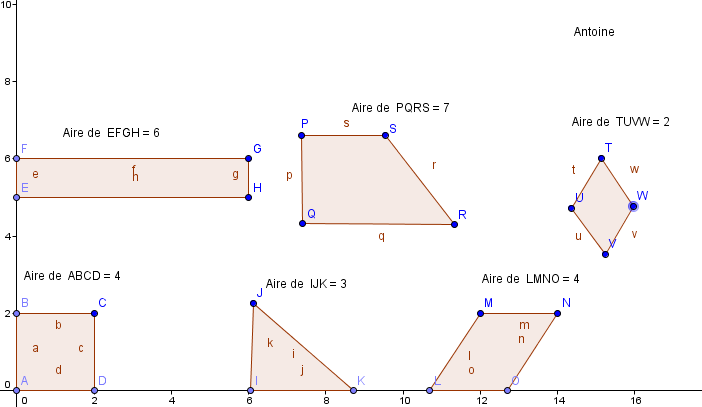 Triangle : A=b x h/ 2 x 1,5 = 3 cm²Carré : A= b x h/ 2 x 2=4 cm²Rectangle : A= b x h/ 1 x 6= 6 cm²Trapèze : A= b x h/ 2 x 3,5= 7 cm²Losange : A= b x h/ 1 x 2= 2 cm²Parallélogramme : A= b x h/ 2 x 2= 4 cm²